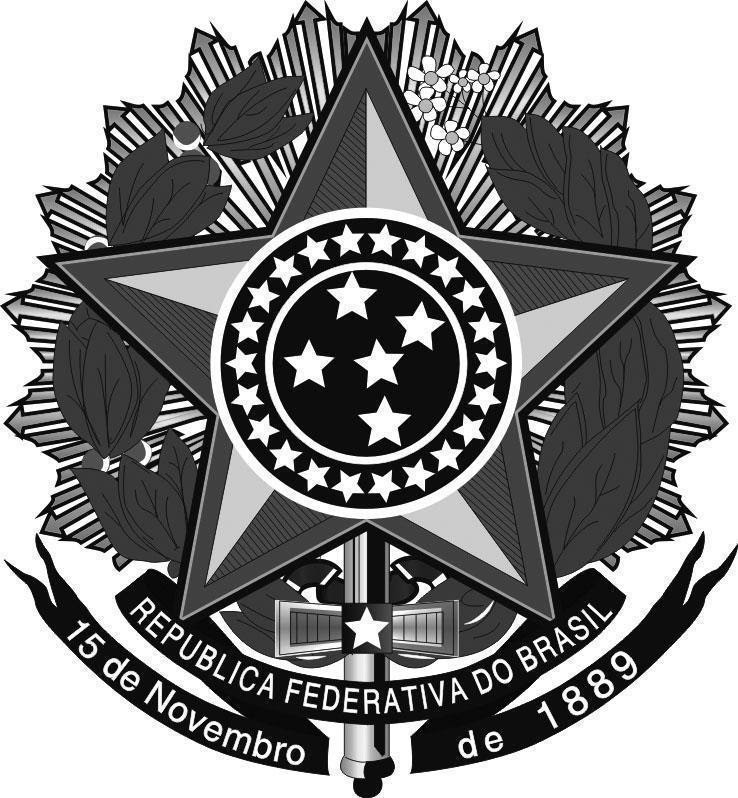 MINISTÉRIO DA EDUCAÇÃOSecretaria de Educação Profissional e TecnológicaInstituto Federal de Educação, Ciência e Tecnologia do Rio Grande do SulCampus SertãoANEXO IIITERMO DE RESPONSABILIDADEEdital nº 019/2022Pelo presente TERMO, eu,		, SIAPE nº	, ocupante do cargo de	, lotado no Campus Sertão do Instituto Federal do Rio Grande do Sul, declaro que li integralmente o Edital nº 019/2022 e comprometo-me a cumprir as normas e obrigações nele previstas, além de atender todas as solicitações do IFRS acerca do andamento e da conclusão da qualificação pretendida.Declaro ainda, não possuir titulação igual ou superior àquela a ser alcançada com a conclusão do curso para o qual estou solicitando afastamento.Local e dataAssinatura12Endereço do Campus Sertão – CEP 99170-000Telefone: (54) 3345-8000 – www.ifrs.edu.br/sertao – E-mail: cis@sertao.ifrs.edu.br